		                                         Межпарламентская Ассамблея государств -  участников СНГ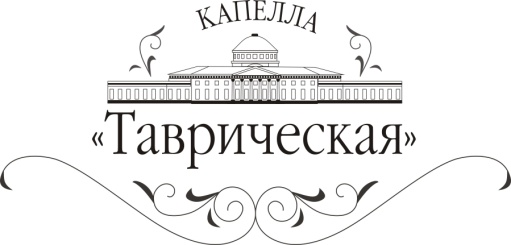                                                                          Капелла «Таврическая» и «Арт-Ассамблеи»                                                                              представляют:6 февраля  2014 года19:00Органный залТАВРИЧЕСКОГО ДВОРЦАОрганный концерт«Органное барокко»
6 февраря в Купольном зале Таврического дворца состоится концерт с участием лауреата международных конкурсов Гарри Еприкяна (орган).В программе концерта: Л. Клерамбо, Д. Букстехуде, А. Вивальди, И. С. БахГарри Еприкян - лауреат многих международных фортепианных конкурсов, среди которых Гаргано (Италия)  2004 - 2 премия, Лондон (Англия) 2005 - специальный приз за лучшее исполнение сонаты Д. Скарлатти, международный конкурс «Классическое Наследие» (Москва, 2005) - 2 премия.Также постоянный участник различных российских и международных фестивалей, как с сольными программами, так и в ансамблях. Дипломант 1 и 2 Московского международного органного фестиваля (2001, 2002). Дипломант фестиваля органной импровизации в г. Ингольштадт, Германия (2002).Таврический дворец в 2011 году обрел великолепный орган фирмы «Grenzing», крупнейшей органостроительной фирмы Испании. Уникальность этого инструмента в том, что он был сконструирован специально для Таврического дворца, учитывая особенности масштаба и акустики. 25 февраля 2011 года первый в истории России орган испанского производства открыли органист кафедрального собора Мадрида Роберто Фреско и преподаватель Высшей Школы Музыки Каталонии Хуан де ла Рубиа. Инаугурационные концерты продлились три дня. Установка органа в Купольном зале Таврического дворца не была случайным событием. Именно тут в XVIII веке находился инструмент князя Потёмкина. За прошедшие годы в Купольном зале Таврического дворца был исполнено большое количество органных программ, как сольных, так и в ансамбле с различными инструментами и голосами. Они стали неотъемлемой частью концертной жизни Таврического дворца и приобрели огромную популярность среди слушателей. Авторы идеи и организаторы проекта установки органа —меценаты А. Петрова и А.СахноРуководитель постройки органа — Герхард ГренцингИнженер-конструктор — Жорди АндухарИнтонировщик — Даниэль ГренцингДиспозиция и проспект органа — Анатолий Погодин
Вход во дворец только при наличии БИЛЕТА и ПАСПОРТА!Экскурсия не предусмотрена!Справки по телефону: 929 22 48Адрес: Таврический дворец, ул. Шпалерная, д. 47Транспорт: ст. м. «Чернышевская», маршрутное такси № 46, 76, автобус № 46